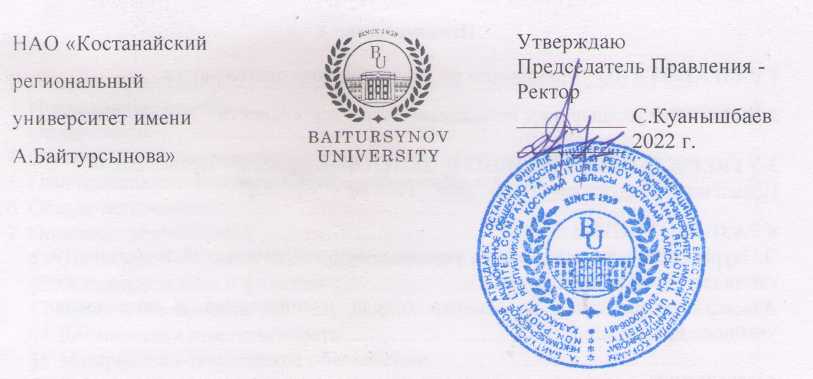 ПОЛОЖЕНИЕОТДЕЛ ПЛАНИРОВАНИЯ И ОРГАНИЗАЦИИ УЧЕБНОГО ПРОЦЕССАПП  098 - 2022КостанайПредисловие1 РазработанО управлением по академической деятельности2 ВНЕСЕНО управлением по академической деятельности3 УтвержденО и введенО в действие приказом Председателя Правления - Ректора от 24.11.2022 года № 379 ОД4 Разработчики: Э.Наурызбаева - и.о. начальника управления по академической деятельности, кандидат исторических наук;А.Бексултанова - и.о. начальника отдела планирования и организации учебного процесса;5 Эксперт:Е.Исакаев – Член Правления – Проректор по академическим вопросам, кандидат биологических наук;6 Периодичность проверки					3 года7 ВВЕДЕНО ВЗАМЕН  ПП 230-2020. Положение. Отдел организации учебного процессаНастоящее положение не может быть полностью или частично воспроизведено, тиражировано и распространено без разрешения Председателя Правления - Ректора НАО «Костанайский региональный университет имени   А. Байтурсынова».© Костанайский региональный университет имени А. Байтурсынова, 2022СодержаниеГлава 1. Область примененияНастоящее положение отдела планирования и организации учебного процесса устанавливает требования по административно-правовому закреплению за отделом планирования и организации учебного процесса его структуры, функциональных обязанностей, полномочий (прав) и ответственности.Требования настоящего Положения обязательны для руководства всеми сотрудниками подразделения и являются основанием для разработки должностных инструкций руководителя и сотрудников подразделения.Глава 2. Нормативные ссылкиНастоящее Положение разработано на основании следующих нормативных документов:Трудовой кодекс РК от 23 ноября 2015г.№ 414-V;Закон РК «Об образовании» от 27 июля 2007г.№319-III;Типовые правила деятельности организаций высшего и послевузовского образования, утвержденные постановлением  Правительства Республики Казахстан  от 16.10.2013 г.  № 420;Приказ Министра образования и науки Республики Казахстан от 20 апреля 2011 года № 152 «Об утверждении Правил организации учебного процесса по кредитной технологии обучения»;Приказ Министра образования и науки Республики Казахстан от 20 июля 2022 года № 2 «Об утверждении государственных общеобязательных стандартов высшего и послевузовского образования»;Приказ Министра образования и науки Республики Казахстан от 31 октября 2018 года № 600 «Об утверждении Типовых правил приема на обучение в организации образования, реализующие образовательные программы высшего и послевузовского образования»;Приказ Министра образования и науки Республики Казахстан от 29 ноября 2007 года № 583 «Об организации и осуществлении учебно-методической и научно-методической работы»;Приказ Министра образования и науки Республики Казахстан от 31 марта 2011 года № 127 «Правила присуждения степеней, утвержденных приказом Министра образования и науки Республики Казахстан»;Приказ Министра образования и науки Республики Казахстан от 20 марта 2015 года № 137 «Об утверждении требований к организациям образования по предоставлению дистанционного обучения и правил организации учебного процесса по дистанционному обучению»;Приказ Министра образования и науки Республики Казахстан от 19 ноября 2008года №613 «Об утверждении Правил направления для обучения за рубежом, в том числе в рамках академической мобильности»;Приказ Министра образования и науки Республики Казахстан от 28 сентября 2018 года № 508 «Об утверждении Правил признания результатов обучения, полученных взрослыми через неформальное образование, предоставляемое организациями, внесенными в перечень признанных организаций, предоставляющих неформальное образование»;Приказ Министра образования и науки Республики Казахстан от 17 июня 2015 года № 391 «Об утверждении квалификационных требований, предъявляемых к образовательной деятельности, и перечень документов, подтверждающих соответствие им»;Устав НАО «Костанайский региональный университет имени А.Байтурсынова», утвержденный приказом Председателя Комитета государственного имущества и приватизации Министерства финансов Республики Казахстан от 05 июня 2020 года № 350; СО 081-2022 Стандарт организации. Делопроизводство; ДП 082-2022 Документированная процедура. Управление документацией; СО 064-2022 Стандарт организации. Порядок разработки, согласования и утверждения положений подразделений и должностных инструкций; ПР 074-2022Правила. Конкурсное замещение вакантных должностей административно-управленческого персонала.Глава 3. Определения4. В настоящем Положении применяются следующие термины и определения:1) положение подразделения – нормативный документ, устанавливающий назначение, структуру, основные функции и задачи подразделения, полномочия, ответственность и права, процедуры поощрения сотрудников подразделения;2) структурное подразделение – отдельное подразделение, определенное организационной структурой управления КРУ имени А.Байтурсынова (институт, кафедра, управление, отдел, центр, лаборатория и т.д.); 3) должностная инструкция – нормативный документ, издаваемый в целях регламентации организационно-правового положения работника КРУ имени А.Байтурсынова, его обязанностей, прав, ответственности и обеспечивающий условия для его эффективной деятельности.Глава 4. Обозначения и сокращения5. В настоящем Положении применяются следующие сокращения: КРУ имени А.Байтурсынова, КРУ, Университет – Некоммерческое акционерное общество «Костанайский региональный университет имени А.Байтурсынова»;ОУП – отдел управления персоналом;ДП – документированная  процедура;СО – стандарт организации;ППС – профессорско-преподавательский состав;ПП – положение подразделения;ДИ – должностная инструкция;ОПиОУП – отдел планирования и организации учебного процесса;ОДО – отдел документационного обеспечения.Глава 5. Ответственность и полномочия подразделения6. Ответственность и полномочия за разработку настоящего Положения, его согласование, утверждение, регистрацию, ввод в действие распределяются следующим образом:1) ответственность за наличие Положения, обеспечение его хранения и передачу его в архив несет начальник ОУП;    2) ответственность за разработку Положения, его содержание, структуру, оформление, своевременную актуализацию настоящего Положения, ознакомление сотрудников ОПиОУП с Положением, несет начальник ОПиОУП и начальник управления по академической деятельности в соответствии с организационной структурой Университета;3) Положение утверждается приказом Председателя Правления - Ректора КРУ имени А.Байтурсынова;4) Отдел документационного обеспечения регистрирует настоящее Положение, отдел управления персоналом издает приказ об утверждении и введении документа в действие. 7. Ответственность за доведение до сведения соответствующих сотрудников подразделения утвержденного Положения несет руководитель подразделения. Запись об ознакомлении должна быть оформлена в трудовом договоре, дополнительном соглашении, «Листе ознакомления».Глава 6. Общие положенияОПиОУП является структурным подразделением КРУ им. А.Байтурсынова. Полное наименование – отдел планирования и организации учебного процесса, сокращенное наименование - ОПиОУП.ОПиОУП создается, реорганизуется и ликвидируется приказом Председателя Правления - Ректора КРУ на основании решения Совета директоров об утверждении организационной структуры управления Университета.ОПиОУП в соответствии с организационной структурой Университета подчиняется начальнику управления по академической деятельности.Свою деятельность ОПиОУП организует в соответствии с действующим законодательством РК, нормативными документами и методическими материалами по направлению деятельности ОПиОУП, внутренними нормативными и организационно-распорядительными документами Университета и настоящим Положением.Квалификационные требования, функциональные обязанности, права, ответственность начальника ОПиОУП и других работников ОПиОУП регламентируются должностными инструкциями, утверждаемыми приказом Председателя Правления-Ректора Университета.Глава 7. Описание деятельности Параграф 1. Структура и основная цель подразделения13. Основная цель ОПиОУП - организация планирования, координация и контроль учебного процесса на весь академический период по всем уровням образования.14. Структура, состав и штатная численность ОПиОУП определяются действующей организационной структурой и штатным расписанием Университета, утвержденными в установленном порядке.Параграф 2. Основные задачи и функции15.  Основные задачи ОПиОУП в рамках системы обеспечения качества университета: перспективное и текущее планирование учебного процесса;организация учебного процесса по всем уровням образования;       16. Функции ОПиОУП:1) организация и управление процессами формирования педагогической нагрузки ППС;2)  составление годичных  рабочих учебных планов по всем уровням образования;3)  формирование лекционных потоков и учебных групп на текущий год; 4) формирование заявок на новый учебный год для планирования учебной нагрузки;5) составление расписаний учебных занятий и  промежуточной аттестации по образовательным программам;6) составление расписаний экзаменов летнего семестра;7) составление расписания работы аттестационной комиссии совместно с директоратами институтов;8) контроль за выполнением графика учебного процесса;9) контроль проведения занятий согласно расписанию учебных занятий; 10) рациональное распределение аудиторного фонда;11) предоставление аудиторного фонда по заявкам;12) контроль готовности аудиторного фонда, закрепленного за кафедрами к проведению всех видов учебных занятий;13) прикрепление преподавателей к дисциплинам в модуле «Академические потоки» в АИС Platonus.Параграф 3. Права и обязанности17. Начальник ОПиОУП и сотрудники ОПиОУП имеют право: избираться и быть избранными в коллегиальные органы Университета; участвовать в формировании комиссий, советов, других коллегиальных органов с привлечением руководителей, специалистов структурных подразделений;участвовать в работе коллегиальных органов, совещаний, семинаров и т.п., проводимых Университетом;запрашивать от структурных подразделений информацию и материалы в объемах, необходимых для осуществления своих полномочий;в случае служебной необходимости пользоваться информацией баз данных структурных подразделений Университета;на профессиональную подготовку, переподготовку и повышение своей квалификации;требовать от руководства Университета организационного и материально-технического обеспечения своей деятельности, а также оказания содействия в исполнении своих должностных обязанностей и прав;пользоваться услугами социально-бытовых, лечебных и других подразделений Университета в соответствии с Уставом КРУ и коллективным договором;18. В обязанности начальника ОПиОУП и сотрудников ОПиОУП входят:исполнение поручений Председателя Правления-Ректора, Совета директоров, проректора по академическим вопросам, начальника управления по академической деятельности, а для сотрудников также – непосредственного руководителя;соблюдение трудовой и исполнительской дисциплины, Правил внутреннего распорядка, Правил и норм охраны труда, техники безопасности и противопожарной защиты;соблюдение установленных сроков исполнения заданий и поручений;организация работы и эффективного взаимодействия сотрудников вверенного структурного подразделения (для руководителя подразделения). Параграф 4. Должностная ответственность19. Начальник ОПиОУП и сотрудники ОПиОУП несут ответственность за:нарушение Трудового кодекса Республики Казахстан, Устава НАО «Костанайский региональный университет имени А.Байтурсынова», Правил внутреннего распорядка, Положения об оплате труда, Положения подразделения и других нормативных документов;разглашение коммерческой и служебной тайн или иной тайны, охраняемой законом, ставшей известной в ходе выполнения должностных обязанностей;разглашение персональных данных работников Университета;соответствие действующему законодательству визируемых документов; обеспечение сохранности имущества, находящегося в подразделении; организацию оперативной и качественной подготовки документов, ведение делопроизводства в соответствии с действующими правилами и инструкциями; 20. За ненадлежащее исполнение должностных обязанностей и нарушение трудовой дисциплины работники ОПиОУП несут ответственность в порядке, предусмотренном действующим законодательством РК.Параграф 5. Материально-техническое обеспечение21. ОПиОУП для качественного выполнения своих функций должен обладать необходимым материально-техническим обеспечением. Параграф 6. Взаимодействие с другими подразделениями22. ОПиОУП в рамках своих полномочий взаимодействует со всеми подразделениями КРУ имени А.Байтурсынова, а также в пределах своей компетенции – со сторонними организациями.Параграф 7. Поощрение сотрудников 23. За своевременное и качественное выполнение порученной работы сотрудники ОПиОУП поощряются приказом Председателя Правления-Ректора по представлению начальника управления по академической деятельности и/или Проректора по академическим вопросам.Глава 8. Порядок внесения изменений24. Внесение изменений в настоящее Положение осуществляется по инициативе автора Положения, руководителя подразделения, начальника ОУП, курирующего проректора и производится в соответствии с ДП 082-2022 Документированная процедура. Управление документацией. Глава 9. Согласование, хранение и рассылка25. Согласование, хранение и рассылка производятся в соответствии ДП 082-2022 Документированная процедура. Управление документацией.26. Настоящее Положение согласовывается с проректором по академическим вопросам, начальником отдела правового обеспечения и государственных закупок, начальником отдела управления персоналом и начальником отдела документационного обеспечения.27. Положение утверждается приказом Председателя Правления-Ректора КРУ.28. Подлинник настоящего Положения вместе с «Листом согласования» передается на хранение в ОУП по акту приема-передачи.29. Рабочий экземпляр настоящего Положения размещается на сайте Университета с доступом из внутренней корпоративной сети.НАО «Костанайскийрегиональный университет имениА.Байтурсынова»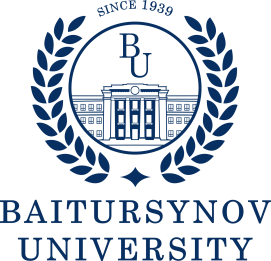 УтверждаюПредседатель Правления - Ректор__________ С.Куанышбаев__________ 2022 г.1Область применения…………………………………………………...…….Область применения…………………………………………………...…….Область применения…………………………………………………...…….42Нормативные ссылки …………………………………………………………Нормативные ссылки …………………………………………………………Нормативные ссылки …………………………………………………………43Определения ………………………………………………………….………Определения ………………………………………………………….………Определения ………………………………………………………….………54Обозначения и сокращения ……………………………………………........Обозначения и сокращения ……………………………………………........Обозначения и сокращения ……………………………………………........65Ответственность и полномочия подразделения …………………………..Ответственность и полномочия подразделения …………………………..Ответственность и полномочия подразделения …………………………..66Общие положения …………………………………………………………...Общие положения …………………………………………………………...Общие положения …………………………………………………………...77Описание деятельности ………………………………………………………§1 Структура и основная цель подразделения ……………………………….§2 Основные задачи и функции ………………………………………………§3 Права и обязанности ……………………………………………………….§4 Должностная ответственность …………………………………………….§5 Материально-техническое обеспечение ………………………………….§6 Взаимодействие с другими подразделениями ……………………………§7 Поощрение сотрудников …………………………………………………..Описание деятельности ………………………………………………………§1 Структура и основная цель подразделения ……………………………….§2 Основные задачи и функции ………………………………………………§3 Права и обязанности ……………………………………………………….§4 Должностная ответственность …………………………………………….§5 Материально-техническое обеспечение ………………………………….§6 Взаимодействие с другими подразделениями ……………………………§7 Поощрение сотрудников …………………………………………………..Описание деятельности ………………………………………………………§1 Структура и основная цель подразделения ……………………………….§2 Основные задачи и функции ………………………………………………§3 Права и обязанности ……………………………………………………….§4 Должностная ответственность …………………………………………….§5 Материально-техническое обеспечение ………………………………….§6 Взаимодействие с другими подразделениями ……………………………§7 Поощрение сотрудников …………………………………………………..7778999108Порядок внесения изменений …..…………………………………………….Порядок внесения изменений …..…………………………………………….Порядок внесения изменений …..…………………………………………….109Согласование, хранение и рассылка ………………………………………..Согласование, хранение и рассылка ………………………………………..Согласование, хранение и рассылка ………………………………………..10